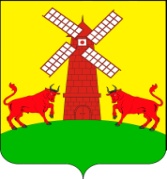 СОВЕТ УПОРНЕНСКОГО СЕЛЬСКОГО ПОСЕЛЕНИЯПАВЛОВСКОГО РАЙОНАРЕШЕНИЕот 18.01.2024                                                                                    № 72/195хутор УпорныйО назначении даты публичных слушаний по вопросу  «О внесении изменений в решение Совета Упорненского сельского поселения Павловского района от 06 декабря 2022 года № 55/131 «Об утверждении Правил благоустройства территории Упорненского сельского поселения Павловского района»»В соответствии с Градостроительным кодексом Российской Федерации, Федеральным законом от 6 октября 2003 года № 131-ФЗ «Об общих принципах организации местного самоуправления в Российской Федерации», уставом Упорненского сельского поселения Павловского района,  Совет Упорненского сельского поселения Павловского района, р е ш и л:1. Назначить проведение публичных слушаний по вопросу «О внесении изменений в решение Совета Упорненского сельского поселения Павловского района от 06 декабря 2022 года № 55/121 «Об утверждении Правил благоустройства территории Упорненского сельского поселения Павловского района»» на 28 февраля 2024 года.2. Обнародовать проект решения «О внесении изменений в решение Совета Упорненского сельского поселения Павловского района от 06 декабря 2022 года № 55/131 «Об утверждении Правил благоустройства территории Упорненского сельского поселения Павловского района» (приложение № 1).3. Создать организационный комитет по проведению публичных слушаний по вопросу «О внесении изменений в решение Совета Упорненского сельсокго поселения Павловского района от 06 декабря 2022 года № 55/131 «Об утверждении Правил благоустройства территории Упорненского сельского поселения Павловского района»» (приложение № 2).4. Утвердить Порядок учёта предложений и участия граждан в обсуждении проекта решения  «О внесении изменений в решение Совета Упорненского сельского поселения Павловского района от 06 декабря 2022 года № 55/131 «Об утверждении Правил благоустройства территории Упорненского сельского поселения Павловского района»» (приложение № 3).5. Возложить обязанности по учету и рассмотрению предложений и участию граждан в обсуждении проекта решения «О внесении изменений в решение Совета Упорненского сельского поселения Павловского района от 06 декабря 2022 года № 55/131 «Об утверждении Правил благоустройства территории Упорненского сельского поселения Павловского района»».           6. Контроль за выполнением настоящего решения возложить на комиссию Совета Упорненского сельского поселения Павловского района по местному самоуправлению и казачеству (Серый А.А.).7. Решение вступает в силу после его официального обнародования.Глава Упорненского сельского поселения Павловского района     	                                                А.В.Браславец   ПРИЛОЖЕНИЕ № 1к решению Совета                                                                        Упорненского сельского поселенияПавловского районаот 18.01.2024 № 72/195ПРОЕКТ СОВЕТ УПОРНЕНСКОГО СЕЛЬСКОГО ПОСЕЛЕНИЯПАВЛОВСКОГО РАЙОНАРЕШЕНИЕот  ____________                                                                                   №  _____хутор УпорныйО внесении  изменений в решение Совета  Упорненского сельского поселения Павловского района от 06 декабря 2022 года № 55/137 «Об утверждении Правил благоустройства территории Упорненского сельского поселения Павловского района»  В соответствии с Федеральным законом от 6 октября 2003 № 131-ФЗ «Об общих принципах организации местного самоуправления в Российской Федерации», приказом министерства строительства и жилищно-коммунального хозяйства Российской Федерации от 29 декабря 2021 № 1042/пр «Об утверждении методических рекомендаций по разработке норм и правил по благоустройству территорий муниципальных образований», Уставом Упорненского сельского поселения  Павловского района, Совет Упорненского сельского поселения Павловского района,   р е ш и л:1. Внести следующие изменения в решение Совета Упорненского сельского поселения Павловского района от 06 декабря 2022года № 55/137 «Об утверждении Правил благоустройства территории Упорненского сельского поселения Павловского района»:1.1. Раздел 26. Схема сбора, временного хранения, транспортировки и утилизации биологических отходов на территории Упорненского сельского поселения Павловского района признать утратившим силу.2. Разместить настоящее решение на официальном интернет-сайте https://upornenskoesp.ru/.3. Контроль за выполнением настоящего решения оставляю за собой.Решение вступает в силу со дня его официального обнародования.Глава Упорненского сельского поселения Павловского района                                                          А.В.БраславецПРИЛОЖЕНИЕ № 2                                                                                         к решению Совета                                                                             Упорненского сельского поселения   Павловского района           от 18.01.2024 № 72/195СОСТАВорганизационного комитета по проведению публичных слушаний по вопросу «О внесении изменений в решение Совета Упорненского сельского поселения Павловского района от 06 декабря 2022 года № 55/131 «Об утверждении правил благоустройства территории Упорненского сельского поселения Павловского района»»Глава Упорненского сельского поселения Павловского района                                                          А.В.Браславец        ПРИЛОЖЕНИЕ № 3                                                                                            к решению Совета Упорненского сельского поселения                                                                      Павловского района                                                                                                                                                                                                                                                                                                                                                                                                                                                                                                       от 18.01.2024 № 72/195ПОРЯДОК учёта предложений и участия граждан в обсуждении проекта решения Совета Упорненского сельского поселения Павловского района  «О внесении изменений в решение Совета Упорненского сельского поселения Павловского района от 06 мая 2022 года № 55/131 « «Об утверждении правил благоустройства территории Упорненского сельского поселения Павловского района»»1.Население Упорненского сельского поселения с момента обнародования проекта решения «О внесении изменений в решение Совета Упорненского сельского поселения Павловского района от 06 мая 2022 года № 55/131 « Об утверждении правил благоустройства территории Упорненского сельского поселения Павловского района»» вправе участвовать в его обсуждении в следующих формах:1) проведения собраний граждан по месту жительства;2) массового обсуждения проекта решения «О внесении изменений в решение Совета Упорненского сельского поселения Павловского района от 06 мая 2022 года № 55/131 « Об утверждении правил благоустройства территории Упорненского сельского поселения Павловского района»» в порядке, предусмотренном настоящим Порядком;3) проведения публичных слушаний по проекту решения «О внесении изменений в решение Совета Упорненского сельского поселения Павловского района от 06 мая 2022 года № 55/131 « Об утверждении правил благоустройства территории Упорненского сельского поселения Павловского района»»4) в иных формах, не противоречащих действующему законодательству.2. Предложения о дополнениях и (или) изменениях по обнародованному проекту решения «О внесении изменений в решение Совета Упорненского сельского поселения Павловского района от 06 мая 2022 года № 55/131 « «Об утверждении правил благоустройства территории Упорненского сельского поселения Павловского района»» ( далее – предложения), выдвинутые населением на публичных слушаниях, указываются в итоговом документе публичных слушаний, который передается в организационный комитет по учету предложений по проекту решения О внесении изменений в решение Совета Упорненского сельского поселения Павловского района от 06 мая 2022 года № 55/131 « «Об утверждении правил благоустройства территории Упорненского сельского поселения Павловского района»» (далее – организационный комитет).	3. Предложения населения к обнародованному проекту решения «О внесении изменений в решение Совета Упорненского сельского поселения Павловского района от 06 мая 2022 года № 55/131 « «Об утверждении правил благоустройства территории Упорненского сельского поселения Павловского района»» могут вноситься в течении 20 дней со дня его обнародования в организационный комитет и рассматриваются ею в соответствии с настоящим Порядком.	В целях обеспечения возможности предоставления жителями Упорненского сель кого поселения района своих предложений по вынесенному на обсуждение проекту муниципального правового акта, а также для участия жителей Упорненского сельского поселения Павловского района в публичных слушаниях в соответствии с Положением о публичных слушаниях в Упорненском сельском поселении также используется федеральная государственная информационная система «Единый портал государственных и муниципальных услуг (функций)» (далее-Единый портал).	Возможность предоставления замечаний и предложений по вынесенному на обсуждение проекту муниципального правового акта, а также участия в публичных слушаниях с использованием Единого портала обеспечивается гражданам Российской Федерации, имеющим подтвержденную учетную запись в федеральной государственной информационной системе «Единая система идентификации и аутентификации в инфраструктуре, обеспечивающей информационно-технологическое взаимодействие информационных систем, используемых для предоставления государственных и муниципальных услуг в электронной форме».	4. Внесенные предложения регистрируются организационным комитетом.	5. Предложения должны соответствовать Конституции РФ, требованиям Федерального закона от 06.10.2003 г. № 131- ФЗ «Об общих принципах организации местного самоуправления в Российской Федерации», федеральному законодательству, законодательству Краснодарского края.	6. Предложения должны соответствовать следующим требованиям:	1) должны обеспечивать однозначное толкование положений проекта решения «О внесении изменений в решение Совета Упорненского сельского поселения Павловского района от 06 мая 2022 года № 55/131 « «Об утверждении правил благоустройства территории Упорненского сельского поселения Павловского района»»;	2) не допускать противоречие либо несогласованность с иными положениями бюджета Упорненского сельского поселения Павловского района.7.Предложения, внесенные с нарушением требований и сроков, предусмотренных настоящим Порядком, по решению организационного комитета могут быть оставлены без рассмотрения.	8. По итогам изучения, анализа и обобщения внесенных предложений организационный комитет составляет заключение.	9. Заключение организационного комитета на внесенные предложения должно содержать следующие положения:	1) общее количество поступивших предложений;	2) количество поступивших предложений, оставленных в соответствии с настоящим Порядком без рассмотрения;	3) отклоненные предложения ввиду несоответствия требованиям, предъявляемым настоящим Порядком;	4) предложения, рекомендуемые организационным комитетом к отклонению;	5) предложения, рекомендуемые организационным комитетом для внесения в текст проекта решения «О внесении изменений в решение Совета Упорненского сельского поселения Павловского района от 06 мая 2022 года № 55/131 « «Об утверждении правил благоустройства территории Упорненского сельского поселения Павловского района»».	10. Организационный комитет представляет в Совет Упорненского сельского поселения свое заключение и материалы деятельности организационного комитета с приложением всех поступивших предложений.	11. Перед решением вопроса о принятии (включении) в текст проекта решения «О внесении изменений в решение Совета Упорненского сельского поселения Павловского района от 06 мая 2022 года № 55/131 « «Об утверждении правил благоустройства территории Упорненского сельского поселения Павловского района»» или отклонении предложений Совет Упорненского сельского поселения в соответствии с регламентом заслушивает председателя Совета на сессии Упорненского сельского поселения, либо уполномоченного члена организационного комитета о деятельности организационного комитета.	12. Заключение по проведению публичных слушаний подлежит официальному обнародованию.Глава Упорненского сельского поселения Павловского района                                                           А.В.БраславецБраславец Артем Владимирович- Глава Упорненского поселения Павловского района;ИвановаАнна Николаевна- специалист 1 категории администрации Упорненского сельского поселения;Белова Светлана Алексеевна- ведущий специалист администрации Упорненского сельского поселения;Ищенко Юлия Анатольевна- ведущий специалист администрации Упорненского сельского поселения;НазаренкоОльга Александровна- ведущий специалист  администрации Упорненского сельского поселения;